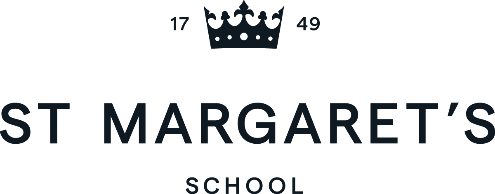 APPLICATION FOR EMPLOYMENTPlease complete all sections of the application form and email to recruitment@stmargarets.herts.sch.uk or post to: St Margaret’s School, Merry Hill, Bushey, Hertfordshire WD23 1DT.Teaching staff applications should be marked for the attention of the Head, Lara Péchard. Non-teaching staff applications should be marked for the attention of the Bursar, Dr Ken Young.1. Personal InformationFor teaching posts only2. Employment HistoryPlease provide full details of all positions held since leaving full time education.  Current / most recent employmentPrevious employment3. Gaps in Your Employment4. Education, Training and Qualifications 5. Other professional or vocational qualifications and training6. Supporting Statement:Please give your reasons for applying and details of how you consider your experience, knowledge, skills and personal qualities meet the requirements of the post as outlined in the job description and person specification.7. References Please give the name and contact details of two professional referees, one of whom must be your current or most recent employer or school/ college tutor if this is your first job.  Please indicate if you do not wish us to approach referees prior to interview.8. Criminal RecordsBecause of the nature of the work for which you are applying, any offer of employment is conditional upon St Margaret’s School receiving an Enhanced Disclosure from the Disclosure and Barring Service (DBS), including a check of the Children’s Barred List, which the School considers to be satisfactory.  The School is exempt from the Rehabilitation of Offenders Act 1974 and therefore ALL convictions, cautions, reprimands and final warnings (including those which would normally be considered ‘spent’ under the Act) MUST be declared, subject to the DBS filtering rules. Guidance and criteria on the filtering of these cautions and convictions can be found at the Disclosure and Barring Service website:  www.gov.uk/dbsIf you have a criminal record this will not automatically debar you from employment at the School.Failure to declare any convictions (not subject to DBS filtering) may disqualify you for an appointment or result in summary dismissal if the discrepancy subsequently comes to light.If answering ‘YES’ to any of the questions below, please provide details on a separate sheet and send this in a sealed envelope marked ‘Confidential’ with your application form, addressed to the Headmistress or Bursar. If you would like to discuss this beforehand, please telephone in confidence the Headmistress or Bursar (as appropriate) for advice.9. RecruitmentIt is St Margaret’s School policy to employ the most suitably qualified personnel and not to discriminate against any person because of race, sex, sexual orientation, gender reassignment, pregnancy and maternity, marital or civil partnership status, religion or religious belief, disability or age.The School is committed to safeguarding and promoting the welfare of children and young people and expects all staff to share this commitment.A copy of the School’s Staff Recruitment and Selection Policy is available on the School website. 10. DeclarationThis application will be treated confidentially. St Margaret’s School procedures comply with the Data Protection Act 1998. Information given in this application form will be used only in accordance with the Applicants Privacy Notice, a copy of which is available on the School’s website.I confirm that the information given on this application form is, to the best of my knowledge, true and complete.  I understand that providing false information is an offence which could result in my application being rejected or (if the false information comes to light after my appointment) summary dismissal and may amount to a criminal offence.I understand that, when necessary, the school may approach each of my previous employers, especially those where the work involved working with children.  I have not been disqualified from working with children, am not named on DBS Children’s Barred List or the Protection of Children Act list and am not subject to any sanctions imposed by a regulatory body.Signature:  _________________________________________(where a signature is not supplied, in the case of an electronic application, for instance, the candidate may be asked to sign at a later date)Date:       Post Applied ForDate of ApplicationHow did you hear about this vacancy? SurnameSurnameSurnameForename(s) Forename(s) Title (Dr/Mr/Mrs/Miss/Ms/ Other)Title (Dr/Mr/Mrs/Miss/Ms/ Other)Title (Dr/Mr/Mrs/Miss/Ms/ Other)Former Surname (including maiden name)Former Surname (including maiden name)Current address (including post code) Current address (including post code) Current address (including post code) Current address (including post code) Current address (including post code) Previous address / addresses (Please provide all addresses for the last five years)Previous address / addresses (Please provide all addresses for the last five years)Previous address / addresses (Please provide all addresses for the last five years)Previous address / addresses (Please provide all addresses for the last five years)Previous address / addresses (Please provide all addresses for the last five years)Telephone (home)Telephone (work)Telephone (mobile)Telephone (mobile)EmailNational Insurance Number:Do you hold a current driving licence?                                            YES / NODo you have the legal right to work in the UK?                            YES / NO    If no, please give detailsContacts within St Margaret’s School – Please indicate if and how you know any existing employees, volunteers or Governors at the schoolDo you have qualified teacher status?     YES / NO   If yes, date of QTS:DfE number 		                 	                 Employer’s name: Employer’s name: Employers address:Job Title: Job Title: Job Title: Date appointed:Date left: (if applicable)Required notice period: (if applicable)Basic salaryBasic salaryAny allowances/ benefitsReason for leaving/ wanting to leave: Reason for leaving/ wanting to leave: Reason for leaving/ wanting to leave: Brief outline of duties and responsibilities:Brief outline of duties and responsibilities:Brief outline of duties and responsibilities:Employer’s name and addressEmployed FromEmployed ToPosition held/ dutiesReason for leaving Please give details of periods of time not accounted for above which may include unpaid / voluntary work or family commitmentsFromToName & address of school (G.C.S.E. or equivalent)Dates attended (from & to)Subject Qualification and gradeName & address of school/college  (A level or equivalent)Dates attended  (from & to)SubjectQualification and gradeFurther/ Higher EducationName of institution Dates attended  (from & to)SubjectQualification and gradeProfessional/ vocational qualificationDate obtainedOther relevant courses / training undertakenDate obtainedNameNameAddress (including post code)Address (including post code)Telephone number                  Telephone number                     Email address                          Email address                            Relationship                             Relationship                               Can we approach this referee before interview                         YES / NOIf No, why?Can we approach this referee before interview                         YES / NOIf No, why?Are you available on the published interview date/s?     YES / NO Have you ever been convicted by the courts of a criminal offence?YES/NOIs there any relevant court action pending against you?YES/NOHave you ever received a caution, reprimand or final warning from the Police?YES/NO